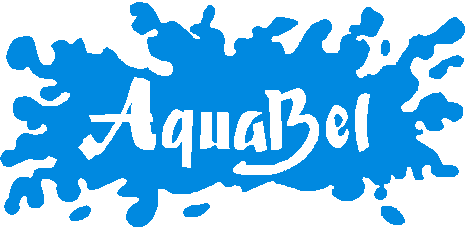 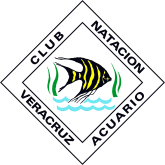 CLUB DE NATACION ACUARIOESCUELAS DE NATACION – NO AFILIADOSTemporada  2015 – 2016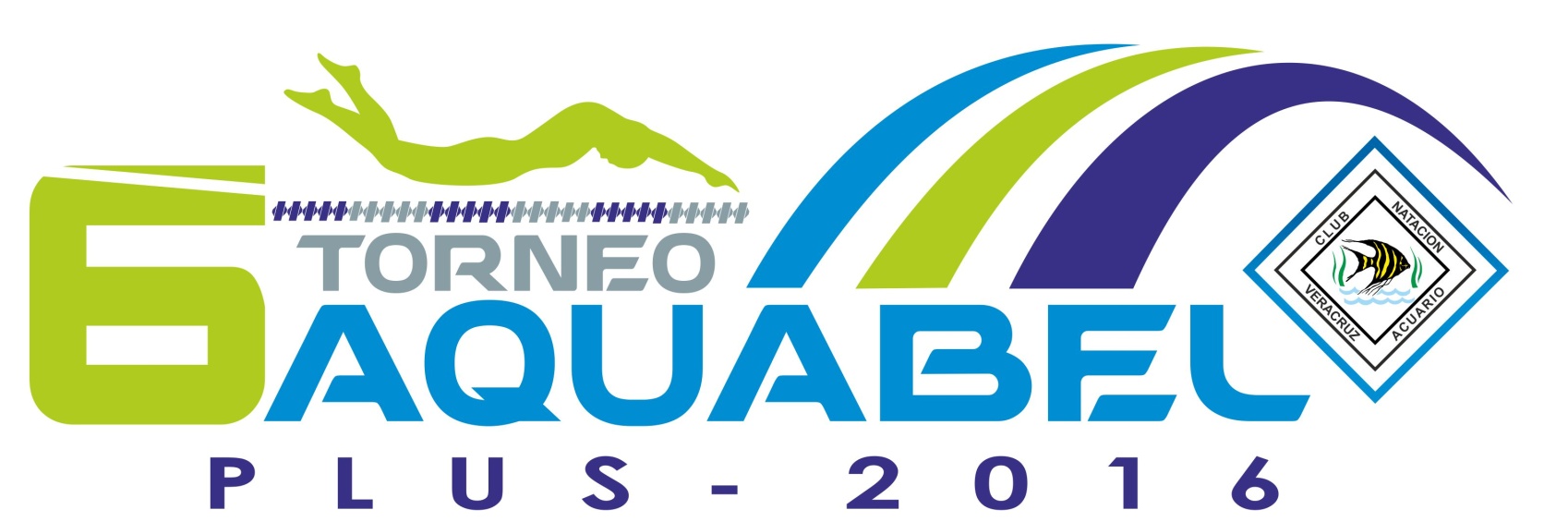 www.acuarioaquabel.comAcuario_aquabel@yahoo.com.mx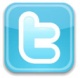 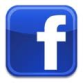 Rafael Belmonte Olivares       @acuarioaquabelEL CLUB DE NATACION ACUARIO DE VERACRUZI N V I T AA las ESCUELAS DE NATACION – NO AFILIADOS  a participar enVI  TORNEO  AQUABEL PLUSel cual se realizará de acuerdo a las siguientesN O R M A SALBERCA SEDE		Centro Deportivo Aquabel de Boca del Río, Ver.FECHA			Sábado 23 de Abril, 2016PARTICIPANTES		Solamente NADADORES NO AFILIADOS. No se admitirán nadadores que                                                hayan estado afiliados, aunque hubieren dejado de competir. En todo caso pueden participar solamente como Exhibicion.CATEGORIAS		6 y menores, 7-8, 9-10, 11-12, 13-14 y 15-17 años. 				Cada nadador participará en la categoría que le corresponda de acuerdo a la					edad que tenga el día de la competencia.Los relevos serán mixtos y se integrarán por dos hombres y dos mujeres o por tres mujeres y un hombre. Pueden participar hasta dos relevos por Escuela por prueba, los dos pueden recibir premiación, pero solo el mejor clasificado recibirá puntuación.En relevos, se permite subir UN nadador de la categoría inmediata inferior. Un mismo nadador no puede participar en dos categorías.      RAMAS			Femenil y VaronilINSCRIPCIONES		Deberán hacerse por escrito. Anotar en la cédula la fecha de nacimiento de				cada nadador, el número de evento y tiempos realesNota: si no se registra la edad de nacimiento del nadador este se inscribirá con NT (sin tiempo) en el programa.  .				Nota: NO SE ADMITEN ALTAS, NI BAJAS DURANTE EL EVENTOEnviar a: Profr. Rafael Belmonte Olivares				Informes: (229) 931-63-40 Club Acuario, (229) 922-30-27 Centro Dep. Aquabel	E-Mail para informes e inscripciones: 				acuario_aquabel@yahoo.com.mxNota: Si desea puede bajar la Base de Datos para inscripciones del Meet Manager 6.0 o del Team Manager, de nuestro sitio de internet, o puede solicitarla y se la enviamos por e-mail.PUNTUACION		En pruebas individuales: 7,5,4,3,2,1  del 1º. al 6º. lugar				Relevos puntuación doble. PREMIACION		Listones  a los ganadores de hit	Medallas del 1º. al 3er. lugar en pruebas individuales y relevos, listones 4º. al 6º.Trofeos o  Placas a los Campeones y Subcampeones individualesEn caso de empates se decidirá por medallas o por suma de tiempos.CUOTAS			$ 300.00 por nadador Incluye pruebas individuales y relevos.Todo nadador que aparezca en el Programa deberá pagar su cuota aunque no compita.REGLAMENTO		Se aplicará la normatividad y reglamento técnico de la F.M.N.Solo los entrenadores inscritos en la Cédula tendrán la facultad de presentarse ante el Juez Arbitro y la Mesa de Control para aclaraciones.No se admiten Seleccionados  o CombinadosJUECES			Serán designados por el Club Organizador.TRANSITORIOS		Lo no previsto en la presente Convocatoria será resuelto por el C.O.Enero del 2016Profr. Rafael Belmonte Olivares Director del Club AcuarioSede:  CENTRO  DEPORTIVO  AQUABELCuota de participación  $ 300.00 por nadador          Cierre de inscripciones   20  de Abril, 2016Medallas del 1º. al 3er. Lugar Individual  y Relevos,   Listones 4º. Al 6º. Lugar prueba individualPlacas o Trofeos  a los Campeones y Sub Campeones  Individuales   Trofeos o Placas a los 3 primeros lugares por EscuelaSE OBSEQUIARÁN  ARTICULOS DIVERSOS A LOS ENTRENADORES VISITANTESSábado 23 de Abril del  2016Aflojes partir de las  7:45 hs.     * Competencia: 9:00 hs.Sábado 23 de Abril del  2016Aflojes partir de las  7:45 hs.     * Competencia: 9:00 hs.Sábado 23 de Abril del  2016Aflojes partir de las  7:45 hs.     * Competencia: 9:00 hs.Sábado 23 de Abril del  2016Aflojes partir de las  7:45 hs.     * Competencia: 9:00 hs.No. Eve. FemenilPruebaCategoríaNo. Evento Varonil125 libres6 y menores	2	325 libres7-8  años4550 libres9-10 años6750 libres11-17 años8925 pecho 6  y Menores101125 pecho7-8  años121350 pecho9-10 años141550 pecho11-17 años161750 combinado individual  (dorso-libre6 y Menores181950 combinado Individual  (dorso-libre)7 – 8 años2021100 combinado Individual9 - 10 años2223100 combinado Individual11-17 años2425100 relevo libre mixto6 y Menores26100 relevo libre mixto7- 8 años27200 relevo libre mixto9-10 años28200 relevo libre mixto11-12 años29200 relevo libre mixto13-14 años30200 relevo libre mixto15 – 17 años3125 dorso6 y Menores323325 dorso7-8  años343550 dorso9-10 años363750 dorso11-17 años383950 libres6 y Menores404125 mariposa7-8  años424350 mariposa 9-10 años444550 mariposa11-17 años4647100 relevo combinado mixto6 y menores48100 relevo combinado mixto7-8 años49100 relevo combinado mixto9-10 años50200 relevo combinado mixto11-12 años51200 relevo combinado mixto13-14 años52200 relevo combinado mixto15 -17 años